KATA PENGANTAR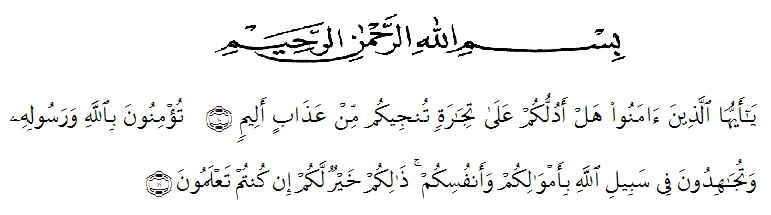 Artinya : “Hai orang-orang yang beriman, sukakah kamu aku tunjukkan suatu perniagaan yang dapat menyelamatkanmu dari azab yang pedih?. (yaitu) kamu beriman kepada Allah dan Rasul-Nya dan berjihad di jalan Allah dengan harta dan jiwamu. Itulah yang lebih baik bagimu, jika kamu mengetahui”. (QS. ash-Shaff: 10-11)            Puji syukur kepada Allah SWT berkat Rahmat, Hidayah, dan Karunia-Nya kepada kita semua sehingga kami dapat menyelesaikan proposal skripsi dengan judul “Pengaruh Karakteristik Wirausaha Dan Kreativitas Terhadap Keberhasilan Umkm Kuliner Di Kecamatan Medan Johor”. Laporan proposal skripsi ini disusun sebagai salah satu syarat untuk mengerjakan skripsi pada program Strata-1 di Jurusan Manajemen, Fakultas Ekonomi, Universitas Muslim Nusantara Al-Washliyah MedanPenulis menyadari dalam penyusunan proposal skripsi ini tidak akan selesai tanpa bantuan dari berbagai pihak. Karena itu pada kesempatan ini kami ingin mengucapkan terima kasih kepada:Bapak Dr. KRT. H. Hardi Mulyono K. Surbakti selaku Rektor Universitas Muslim Nusantara Al-Washliyah Medan.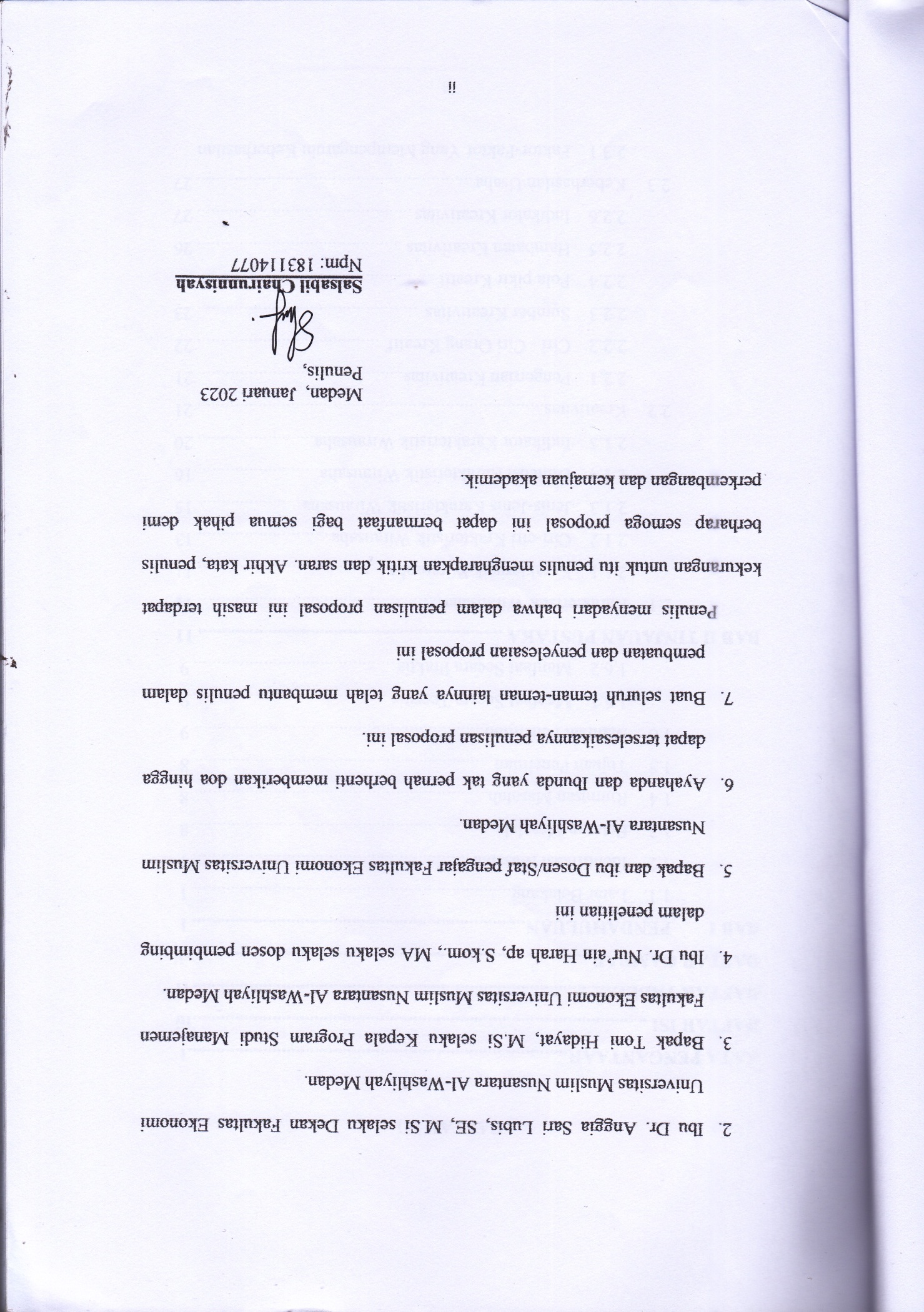 